P r o p o z i c e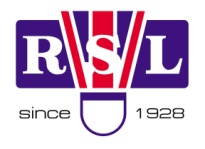 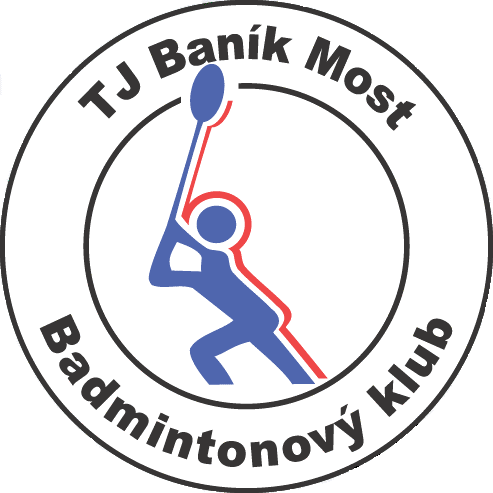 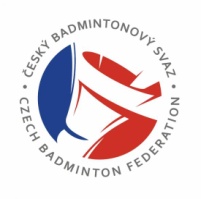 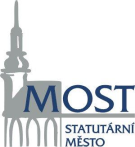 RSL Mistrovství ČR jednotlivců v badmintonu 2014pořádaného pod záštitou primátora města Mostu Ing. Vlastimila VozkyPořadatel:		Badmintonový klub TJ Baník Most Termín:		31. ledna – 2. února 2014Místo:			Sportovní hala města Mostu, tř. Budovatelů 112/7Účastníci:		Hráči s právem startu dle RS 2012/13 str. 14Disciplíny:		SČ, DM, DŽ, ČM, ČŽSystém hry:		K.O.Míče:			RSL Classic  - dodá pořadatelVrch. rozhodčí:		Ivan ŠkáchaLosování:	ve středu 29.1.  V případě, že se z některé disciplíny odhlásí po losování do zahájení turnaje dva nasazení/é hráči/páry, pak bude příslušná disciplína přelosována před jejím zahájením.Organizace turnaje:	členové pořádajícího oddílu Časový rozpis:		pátek 31.1. 			8:30 až 10:00	 akreditace hráčů a trenérů 10:45  		 slavnostní zahájení			11:00 až 20:00	 herní doba (SČ, DM, DŽ, ČM, ČŽ dle rozpisu vrch.rozh.)			sobota 1.2.			9:00 až 18:00	herní doba (pokračování všech disciplín až do semifinále vč.)			od 19:30 	slavnostní večer			neděle 2.2.			9:30		začátek bloku finálových zápasů všech disciplínHosp. podmínky:	Hráči startují na vlastní náklady nebo na náklady vysílajících oddílů / klubůStartovné:		150 Kč za hráče v disciplíněUbytování:	Objednávky ubytování si účastníci zajišťují sami, doporučujeme využít ubytovacích zařízení uvedených v příloze.Stravování:	Během MČR se lze stravovat v restauraci přímo v objektu haly a po celou dobu turnaje bude v prostorách haly otevřen bufet. Přihlášky:	Pouze elektronickou poštou za použití přiloženého formuláře nejpozději do neděle 26. ledna 2014 na adresu ivan.skacha@volny.cz . Přijetí přihlášky bude potvrzeno elektr. poštou. Ceny:	Vítězové jednotlivých disciplín získají titul Mistr ĆR, účastníci semifinálových zápasů obdrží medaile a diplomy věnované Českým badmintonovým svazem a ceny věnované pořadatelem M ČR 2014.			Za organizátory	:  Svatopluk HofmanV Mostě 6. ledna 2014Kontakt na event. dotazy a informace: 736 505 187Přílohy:Informace o společenském večeru a informace o možnostech ubytování účastníků MČRFormulář přihláškyInformace o společenském večeruSpolečenský večer se uskuteční v sobotu 1. února 2014 od 19:30 v sále sportovně-vzdělávacím centra Benedikt v Mostě (ul. Rekreační 1048 http://benediktmost.cz/) vzdáleného 10 minut jízdy autem od sportovní haly.  Vstupenky na slavnostní večer spojený s vyhlášením výsledků ankety Badmintonista roku 2013 bude možné nakoupit v průběhu sobotního programu MČR ve sportovní hale. V ceně vstupenky 100 Kč je zahrnuto pohoštění. Informace o možnostech ubytování pro účastníky MČROrganizátoři Mistrovství ČR v badmintonu 2013 nezajišťují ubytování pro jednotlivé účastníky turnaje. Možnosti ubytování v Mostě jsou uvedeny v tabulce níže, případně je najdete na stránkách města Mostu:  http://www.imostecko.cz/index.php/ubytovaninebo na: http://www.penziony.cz/ubytovani/most/Formulář přihlášky na MČR 2014Oddíl/klub:Kontaktní osoba (jméno):Telefon :e-mail: Dvouhra mužůDvouhra ženČtyřhra mužůČtyřhra mužůČtyřhra ženČtyřhra ženSmíšená čtyřhraSmíšená čtyřhraDatum:Jméno osoby zodpovědné za přihlášku: